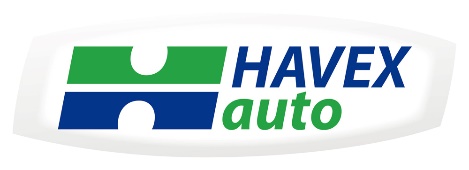 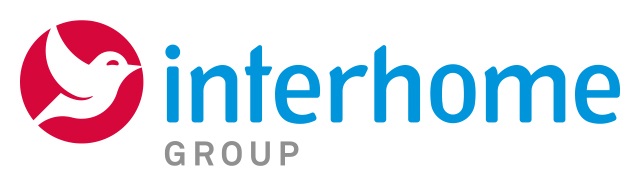 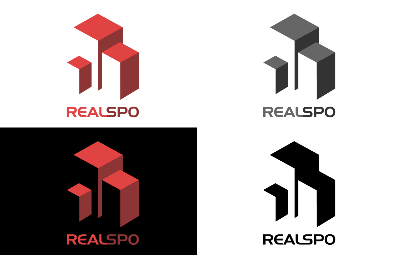 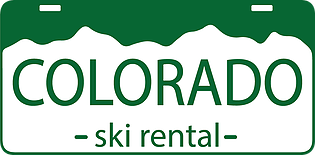 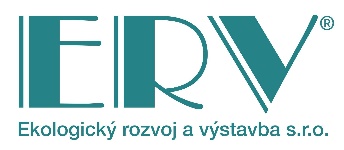 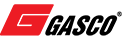 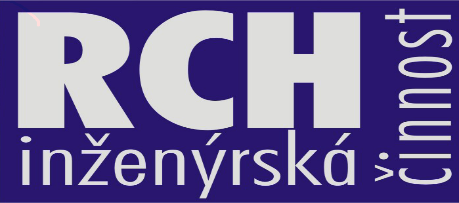 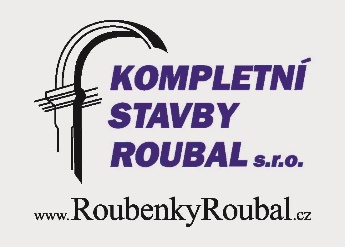 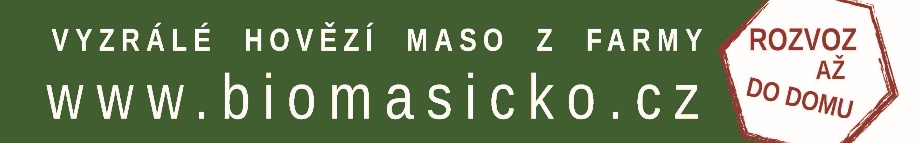 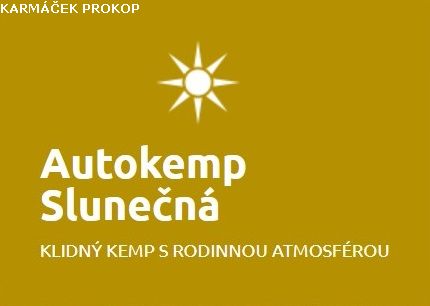 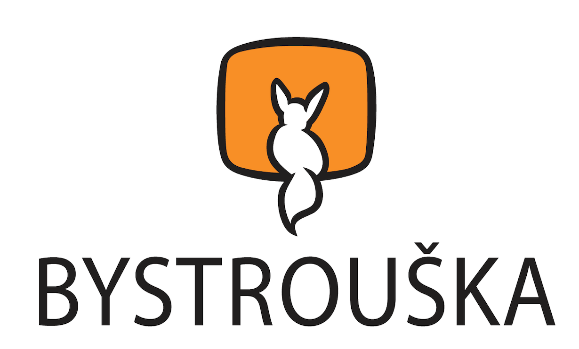 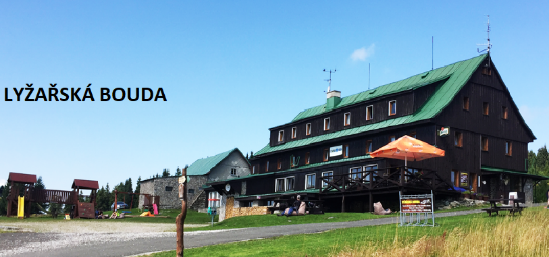 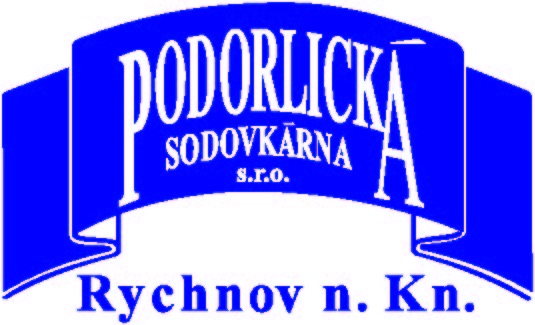 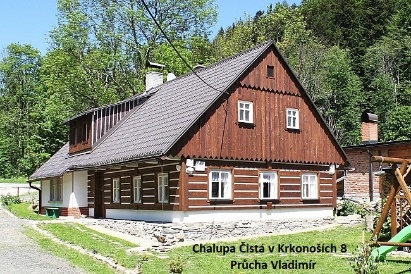 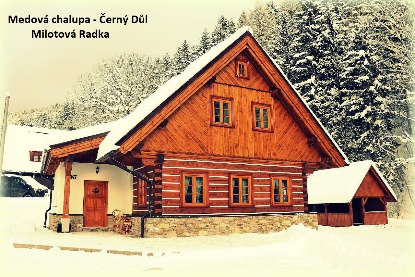 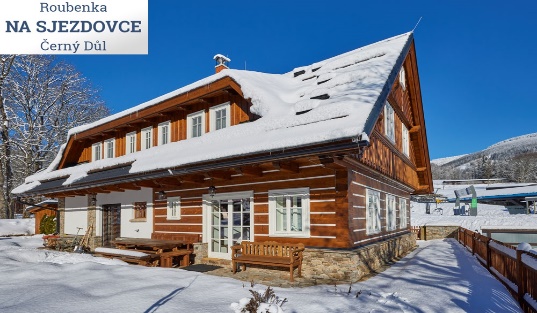 Havex-auto s.r.o. HHD s.r.o. Realspo s.r.o.Colorado ski rental Ekologický rozvoj a výstavba s.r.o. Gasco s.r.o. Ekofarma Arnultovice DK-Rental Medová Chalupa - Milotová Radka ATC SlunečnáPrůcha VladimírLyžařská s.r.o.Podorlická sodovkárna s.r.o. Charvát Roman, Ing.Bystrouška s.r.o.Kompletní stavby RoubalVodárenská společnost Lánov KmekiCompositesČermák Petr 
Purmová Alena